Дети и телевизор – вечная борьба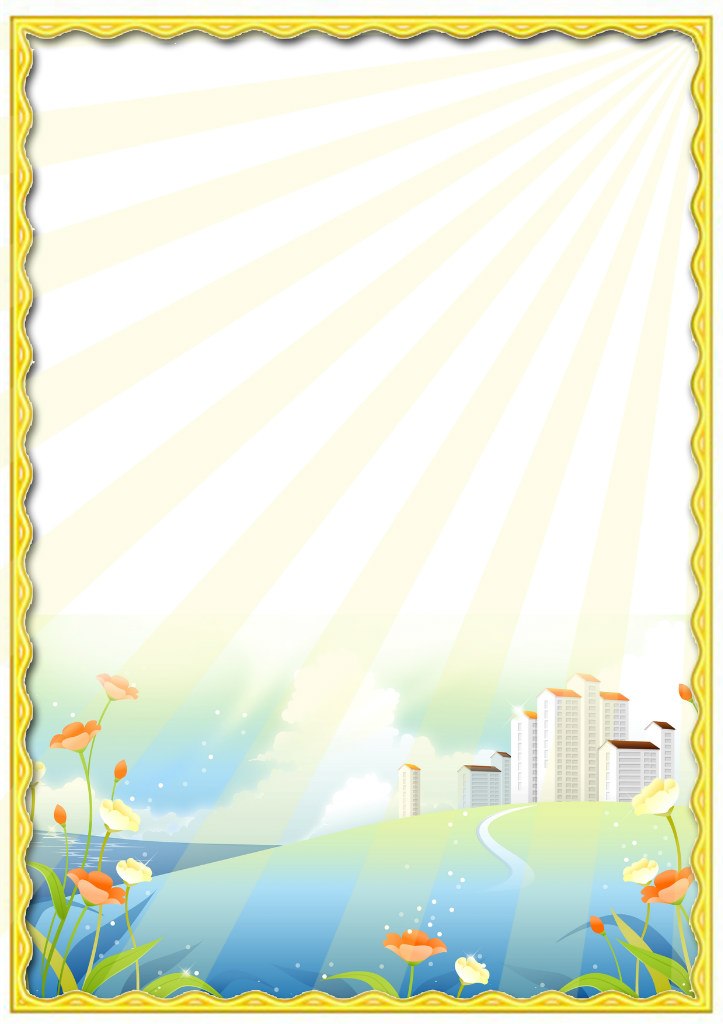  Дети слишком много смотрят телевизор. Родителей заботит не только количество часов, проведенных у «ящика», но и то, что смотрят дети. К 14 годам ребенок успевает стать свидетелем тысяч сцен насилия и жестоких убийств – в мультиках и художественных фильмах – и эти реалистичные кадры показывают в дневное время!Телепрограммы учат детей насилию и внушают вульгарные жизненные ценности – это основная претензия родителей к телевидению. Многие говорят, что телевидение лишает ребенка нормального времяпрепровождения – он уже не бегает, не прыгает, не играет, не разговаривает, не читает и не проявляет творческие способности, а только «пялится» на мелькающие с экрана картинки, как загипнотизированный.Проведите маленький эксперимент – понаблюдайте за ребенком, когда он смотрит телевизор. Вернее всего вы увидите полуоткрытый рот и неподвижное, «туповатое» выражение лица, которое появляется у детей после того, как они проведут у телевизора некоторое время. Вы стали свидетелем «подчиненного сознания» - никогда ещё ваши дети не вели себя так пассивно и безвольно. Сравните – во время чтения мышление ребенка живо работает: дети облекают слова в вымышленные образы. Когда вы едете на машине, играете во дворе, идете в цирк, дети ощущают увлечённость и взаимодействие с окружающим миром, «пережёвывая» события в своих маленьких головках. Но стоит включить телевизор – и на лицах вновь появляется бессмысленное выражение – ещё бы, ведь активная часть мозга ушла на «обеденный перерыв». Подумайте и решите – нравится ли вам то, что вы видите.Что может навредить вашему ребенку:1. ЯЗЫК - не только ругательства, но и низкое качество и бедность речевых навыков. Простой тест: послушайте любимую телепередачу вашего ребенка, не глядя на экран – всего одну-две минуты. Вы хотите, чтобы ваш ребенок так разговаривал?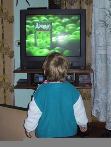 2. ВООБРАЖЕНИЕ – некоторые дети выбирают для игр воинственные темы – перестрелки, вопли, драки. Очевидный показатель, что все это они увидели по телевизору. Тем не менее телевидение предлагает программы на разнообразные темы. Фильмы о природе, детские фильмы – даже вам интересно их смотреть, не говоря уж о пользе, которую они приносят детям! Многие фильмы и программы для детей поражают глубиной воображения, сложностью и яркостью образов.3. ЦЕННОСТИ – то есть скрытый смысл программы – производят мощный эффект на ребенка, так как нацелены на подсознание. Телевидение внушает детям множество стереотипов, например, мир делится на плохих и хороших парней. У злодеев низкий голос и страшный внешний вид. Они плохие. Их нужно убить. У хороших парней приятный голос и красивая внешность.4. РЕКЛАМА – по телевизору часто рекламируют вредную пищу и дорогие новомодные игрушки. Вы сэкономите кучу денег, если пропустите пару-тройку рекламных роликов.5. НОВОСТИ – родители, которые думают, что детям познавательно смотреть новости, глубоко ошибаются. Новости – это то же развлечение, к тому же внушающее детям искаженное представление о мире. Новости – неподходящее зрелище для маленьких детей, как впрочем и для взрослых. Если смотреть новости каждый день, то очень скоро можно впасть в депрессию.КАК ЖЕ ОБРАЗОВАТЕЛЬНЫЕ ПРОГРАММЫ?Исследования показали, что детские образовательные программы гораздо более эффективны, если родители смотрят их вместе с детьми – поют песенки, обсуждают персонажей и помогают детям выполнять различные задания – только так можно избежать синдрома «застывшего взгляда».ИТОГИСуществует множество чудесных программ для детей, но ещё больше телепрограмм «третьего сорта».Родители часто ограничивают время просмотра телевизора и запрещают детям смотреть программы низкого качества. Допустим, на просмотр телепередач отводится всего час в день, и родители договариваются с ребенком, что именно он будет смотреть. Так дети учатся распределять своё время, делать правильный выбор и наслаждаться любимыми передачами, вместо того, чтобы бесконечно сидеть, тупо уставившись в «ящик».Всё больше и больше родителей решают вообще отказаться от телевизора – хотя бы пока ребенок не пойдет в школу. Или изредка разрешают посмотреть фильм о природе или познавательные программы – ребенок в восторге, а у мамы и папы появляется немного свободного времени!